«Тіл-достықтыңайнасы»   №9 жалпы білім беретін мектебінде 03.09.2021ж күні, 5 қыркүйек – Қазақстан халқытілдерікүнімерекесінеорай,мектепкітапханасында  «Тіл-достықтыңайнасы» аттыкітапханалықсағатөтті.МектепкітапханашысыК.Абдуали 3Ә сыныпоқушыларынатыңақпараттарберіп,қойылғанкөрмегешолужасалды.Бұлкүн – «Ұлттыңсақталуына да, жоғалуына да себеп болатын нәрсенің қуаттысы – тіл» дегенұлағаттысөзқалдырған, қазақхалқыныңтағдыры мен тіліүшінкүрескенАлашарысы, ұлтұстазыАхметБайтұрсынұлыныңтуғанкүні. БаршақазақстандыққазақәліпбиініңнегізінсалғанғалымныңтуғанкүніндеТілдермерекесінтойлайды. Мақсаты: Анатілітуралыкеңтүсінікбереотырып, оқушылардыелжандылыққа, туғантілінқастерлеуге, Отандысүюге, ата - баба дәстүріне, адалдыққатәрбиелеу.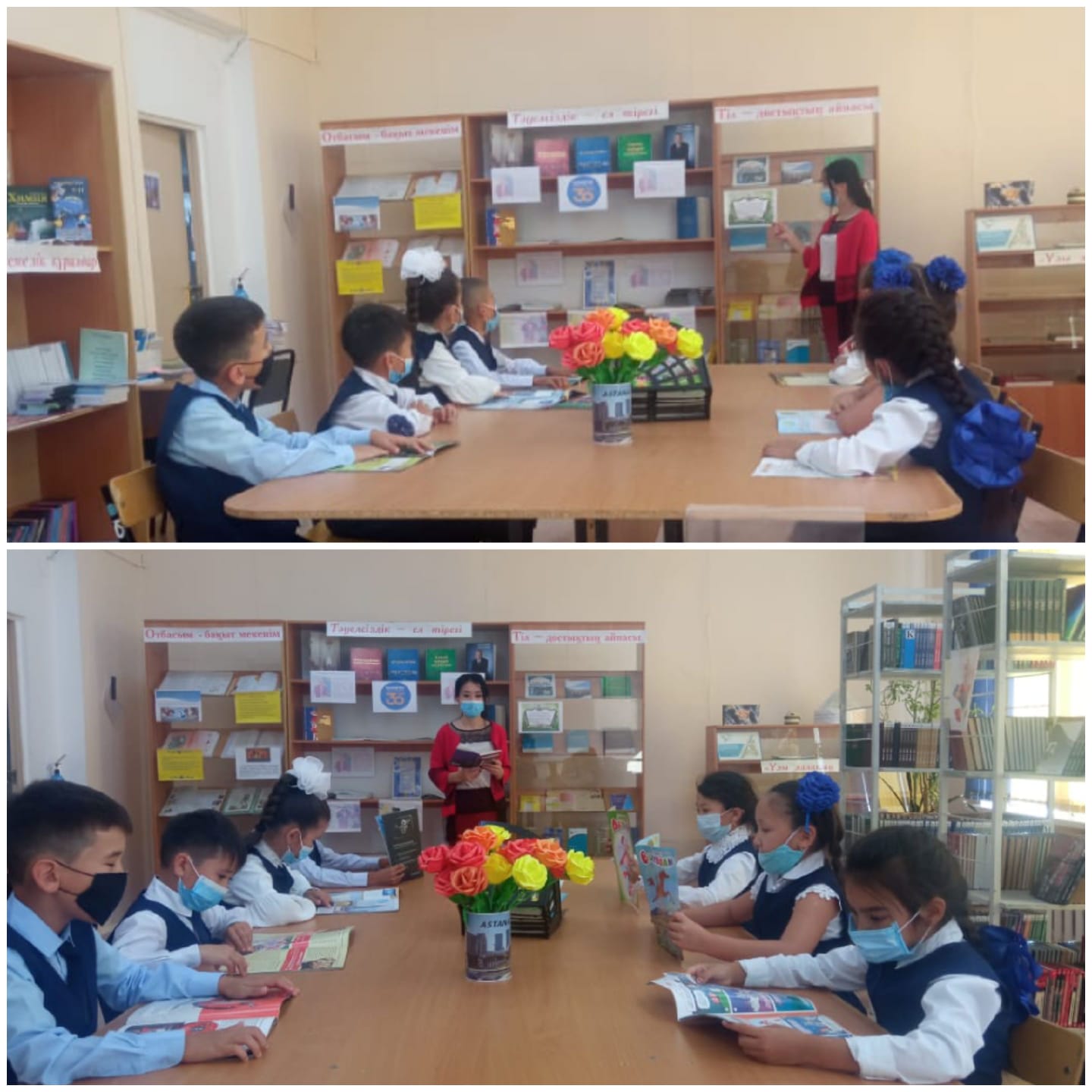 